	LOGO UFFICIO OSPITANTE 			 LOGO ENTE PROMOTORE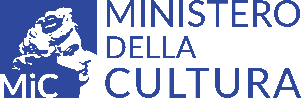 TIROCINIO CURRICULAREPROGETTO FORMATIVO INDIVIDUALEda redigere in triplice copia originalenumero/dataattivato a valere della convenzione [quadro] id: XXXXXX del gg/mm/aaaa, stipulata tra XXXXX e XXXXXTRA[SOGGETTO OSPITANTE], con sede legale in VIA/PIAZZA -------, N. ---- – CAP, CITTÀ, C.F., rappresentato da CARICA, TITOLO NOMINATIVO, nato a --------- (----), il ---------, C.F. --------- , E[SOGGETTO PROMOTORE], con sede legale in VIA/PIAZZA -------, N. ---- – CAP, CITTÀ, C.F., rappresentato da CARICA, TITOLO NOMINATIVO, nato a --------- (----), il ---------, C.F. --------- ,a vantaggio del TIROCINANTENOME COGNOME, matricola n. -----------, frequentante il corso di --------------, per l’anno di frequenza -------.Nel sottoscrivere il presente progetto formativo individuale – compilato in tutte le sue parti – le parti dichiarano espressamente di aver preso visione della Convenzione n. ------ del ------ e di rispettare il disposto della stessa e della normativa vigente a cui fa riferimento. Luogo, dataTIROCINANTE – Intern TIROCINANTE – Intern data e luogo di nascitaresidenzadomicilio telefono cellulare e-mail cittadinanzatitolo di studio conseguito più elevato latest Educational - qualification achievedTUTORTUTORTUTORTutor del Soggetto ospitantenome e cognomequalificaruoloe-mailtelefonon. anni esperienza lavorativan. tirocinanti affidati ad avvio del presente tirocinioTutor universitario nome e cognomeTutor universitario ruoloTutor universitario e-mailTutor universitario telefonoModalità di tutoraggio (indicare modalità e cadenza del monitoraggio. Per le attività a distanza, indicare anche attraverso quali strumenti viene effettuato il monitoraggio)(indicare modalità e cadenza del monitoraggio. Per le attività a distanza, indicare anche attraverso quali strumenti viene effettuato il monitoraggio)TIROCINIO TIROCINIO TIROCINIO TIROCINIO Tipocurriculare □ con CFUN. CFU _____□ senza CFUPeriododal gg/mm/aaaaal gg/mm/aaaaSospensionedal gg/mm/aaaaal gg/mm/aaaaDurata (in mesi)nn.Articolazione orarianumero ore giornalieren. minimo ______n. massimo _____□ non previstonumero ore settimanalin. _____Indennità di partecipazionenon previstaRimborso spesenon previstoBuoni pasto□ si    □ noServizio mensa□ si    □ noAmbito di inserimento(area/settore/ufficio di inserimento – mansioni dell’ambito)(area/settore/ufficio di inserimento – mansioni dell’ambito)(area/settore/ufficio di inserimento – mansioni dell’ambito)Attività di tirocinio(esplicitare tutte le attività che il tirocinante sarà tenuto a svolgere)(esplicitare tutte le attività che il tirocinante sarà tenuto a svolgere)(esplicitare tutte le attività che il tirocinante sarà tenuto a svolgere)Obiettivi formativi e di orientamento(elencare tutti gli obiettivi formativi e di orientamento)…(elencare tutti gli obiettivi formativi e di orientamento)…(elencare tutti gli obiettivi formativi e di orientamento)…Modalità di svolgimento□ in presenza   □ a distanza    □ mistaSe mista, esplicitare n. ore in presenza (n ----) e a distanza (n ----)□ in presenza   □ a distanza    □ mistaSe mista, esplicitare n. ore in presenza (n ----) e a distanza (n ----)□ in presenza   □ a distanza    □ mistaSe mista, esplicitare n. ore in presenza (n ----) e a distanza (n ----)Sedi di svolgimento(in presenza)(indicare indirizzi e contatti puntuali delle sedi fisiche di svolgimento del tirocinio con modalità in presenza; se sono previste più sedi, esplicitare per ciascuna il periodo di riferimento), per il periodo , per il periodo …(indicare indirizzi e contatti puntuali delle sedi fisiche di svolgimento del tirocinio con modalità in presenza; se sono previste più sedi, esplicitare per ciascuna il periodo di riferimento), per il periodo , per il periodo …(indicare indirizzi e contatti puntuali delle sedi fisiche di svolgimento del tirocinio con modalità in presenza; se sono previste più sedi, esplicitare per ciascuna il periodo di riferimento), per il periodo , per il periodo …Data di attivazionegg/mm/aaaagg/mm/aaaagg/mm/aaaaCOPERTURA ASSICURATIVACOPERTURA ASSICURATIVAInfortuni sul lavoroResponsabilità civileALLEGATI(elencare tutti gli eventuali allegati, con numero progressivo e contenuto)Il Tutor del Soggetto ospitante,nome cognome(firma)Il Tutor universitario, nome cognome(firma)Il Tirocinante,nome cognome(firma)Il Tirocinante,nome cognome(firma)